هل تركت علاقة مسيئة؟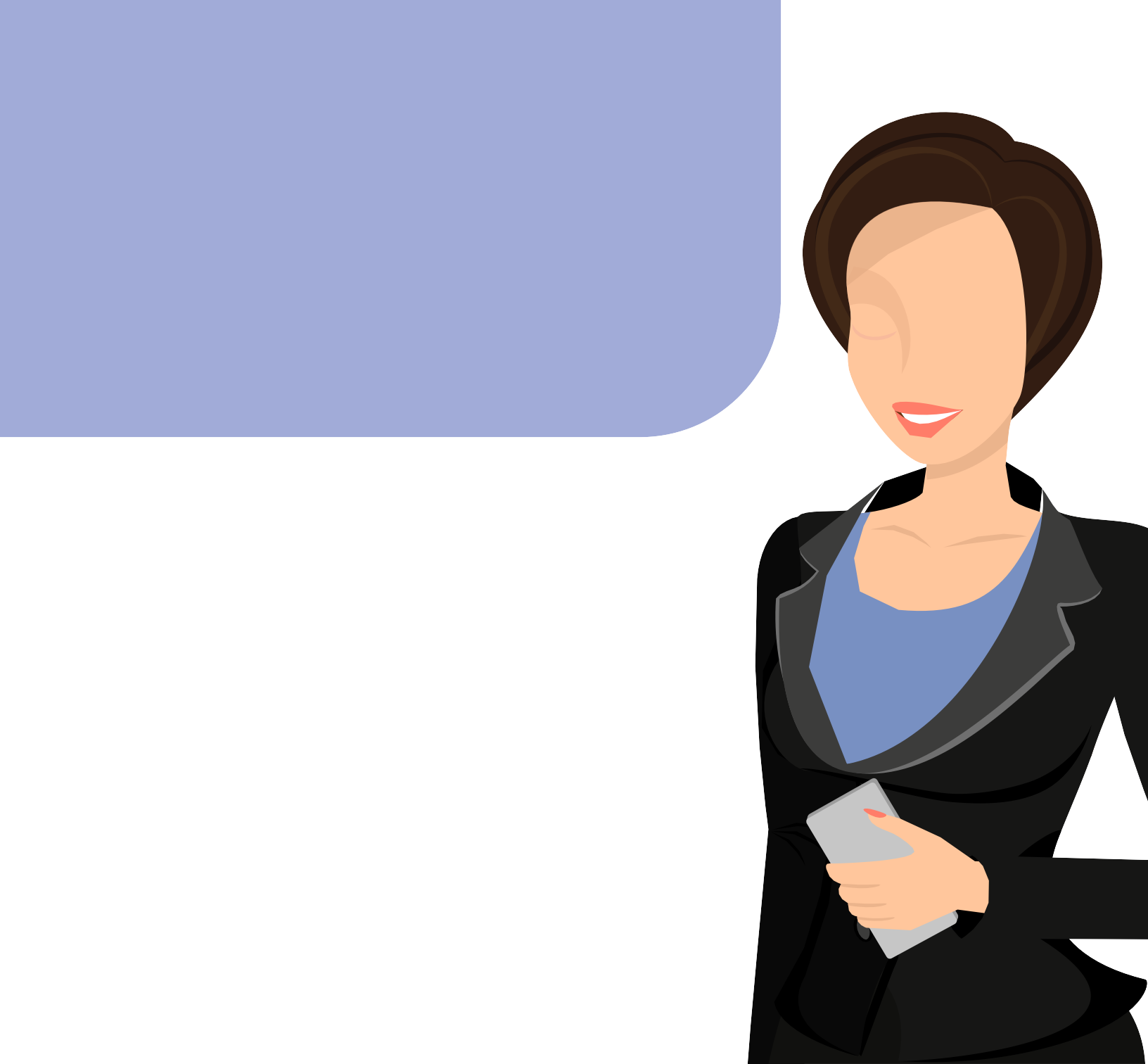 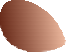 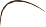 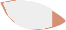 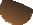 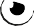 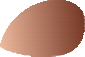 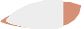 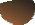 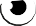 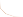 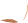 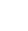 تدير خدمة الاتصال بالناجين في دونكاستر مجموعات أسبوعية في المجتمع وعبر الإنترنت للناجيين من العنف المنزلي.خدمة اتصال الناجين هي خدمة للناجين الذين لم يعودوا مع الشخص الذي أضر بهم أو لديه أي إجراء مستمر لنظام العدالة الجنائية و أولئك الذين لا يعملون مع متخصص آخر في مجال العنف المنزلي. يمكننا تقديم الدعم العاطفي المستمر بعد الإساءة والدعم لأولئك الذين قد يتنقلون في محاكم الأسرةتهدف مجموعات الدعم التي يقودها الأقران إلى جمع الناجين ذوي الخبرة الحية من العنف المنزلي معًا للمساعدة في إلهام وتمكين بعضهم البعض في عيش حياة آمنة خالية من سوء المعاملة. المجموعات متاحة للنساء فقط والرجال فقط وأعضاء مجتمع LGBTQ +. يتوفر أيضًا الدعم الفردي من خلال خدمة الاتصال بالناجين.للحصول على الدعم والمشورة السريين ، يفتح مركز دونكاستر للعنف المنزلي من الساعة 9 صباحًا حتى 4:30 مساءً من الاثنين إلى الجمعة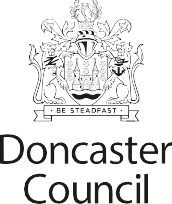 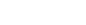 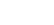 إتصل: 01302 737080 أو إرسال استفسار بالبريد الإلكتروني إلى: dahub@doncaster.gov.uk  You   يمكنك أيضًا إكمال نموذج الإحالة الذاتية على: www.doncaster.gov.uk/domesticabuse